2017年天水市秦安县特岗教师成绩排名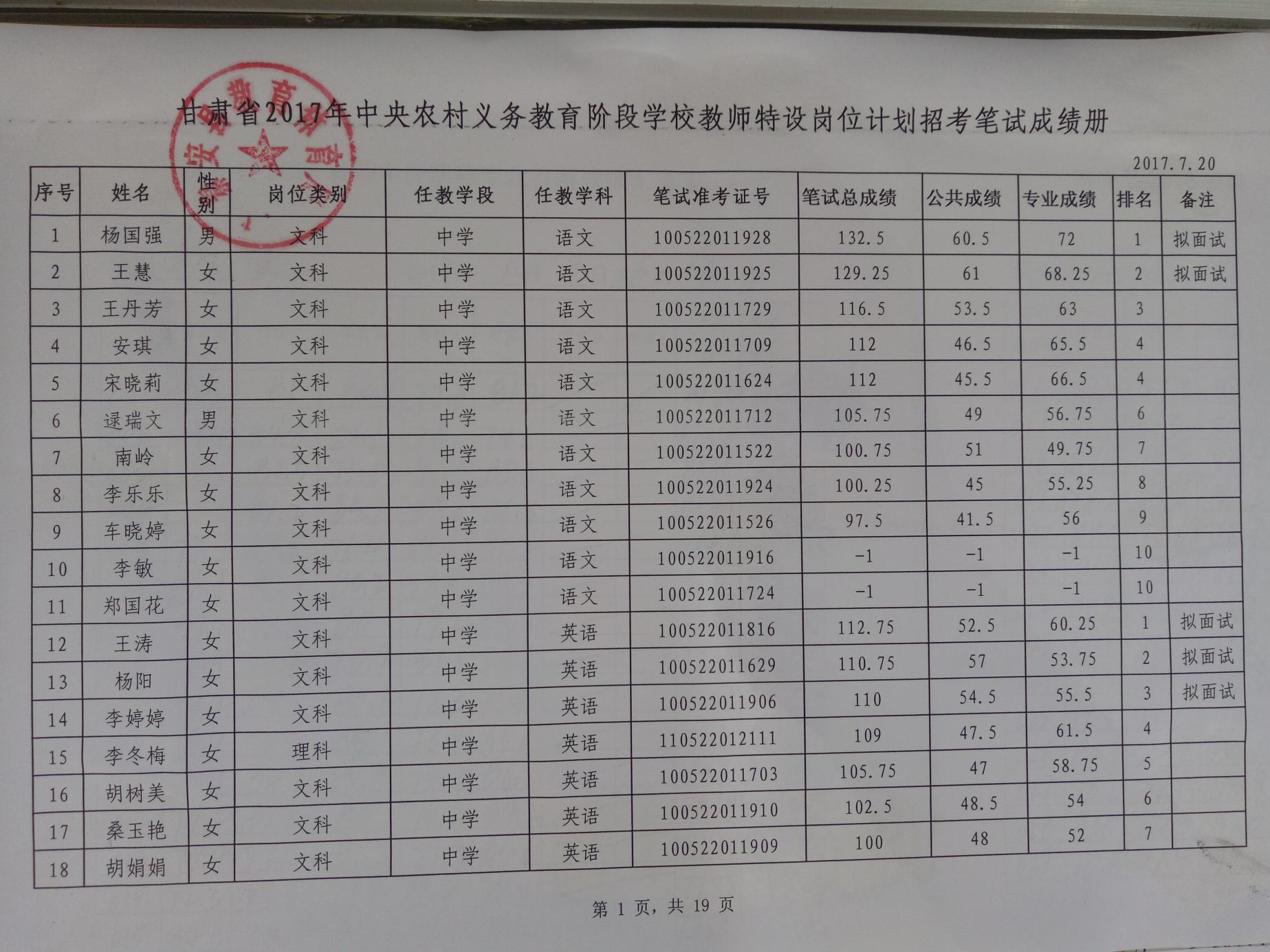 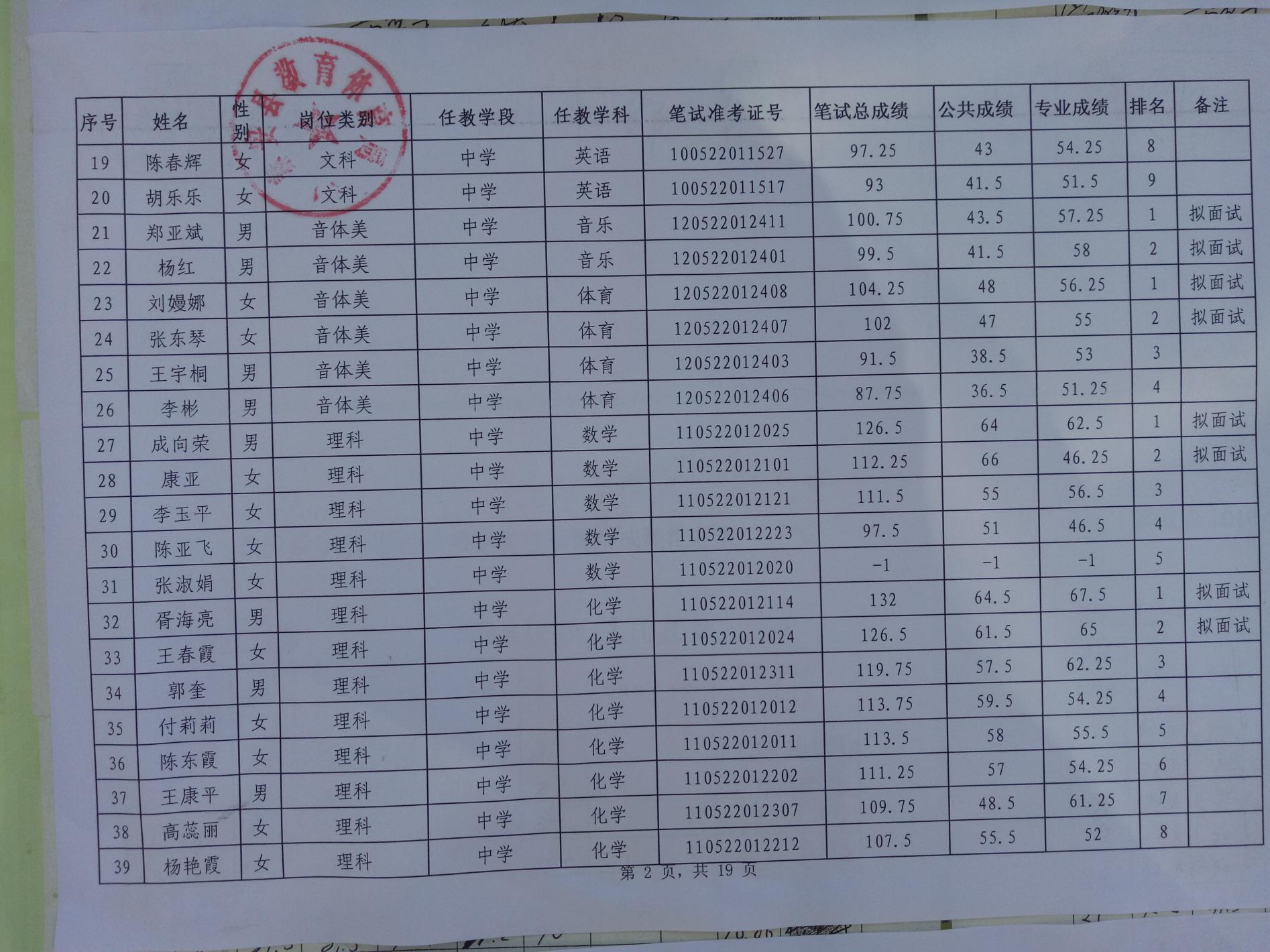 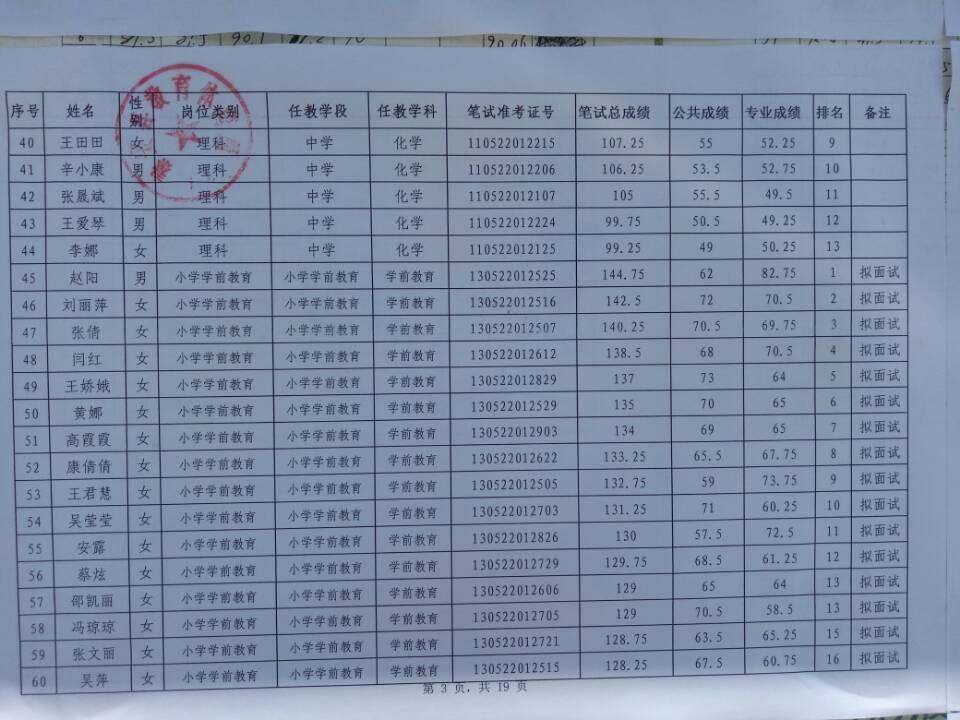 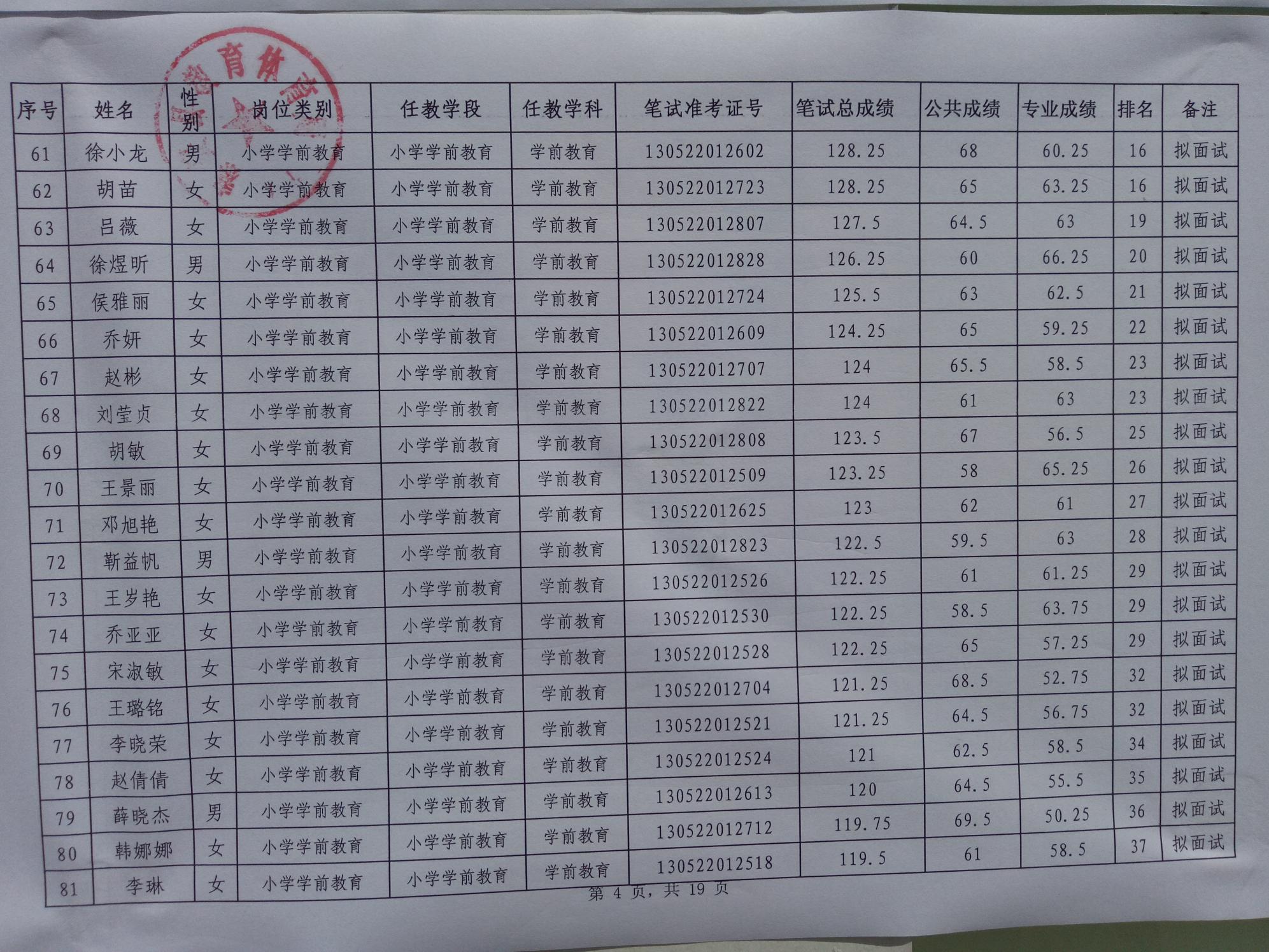 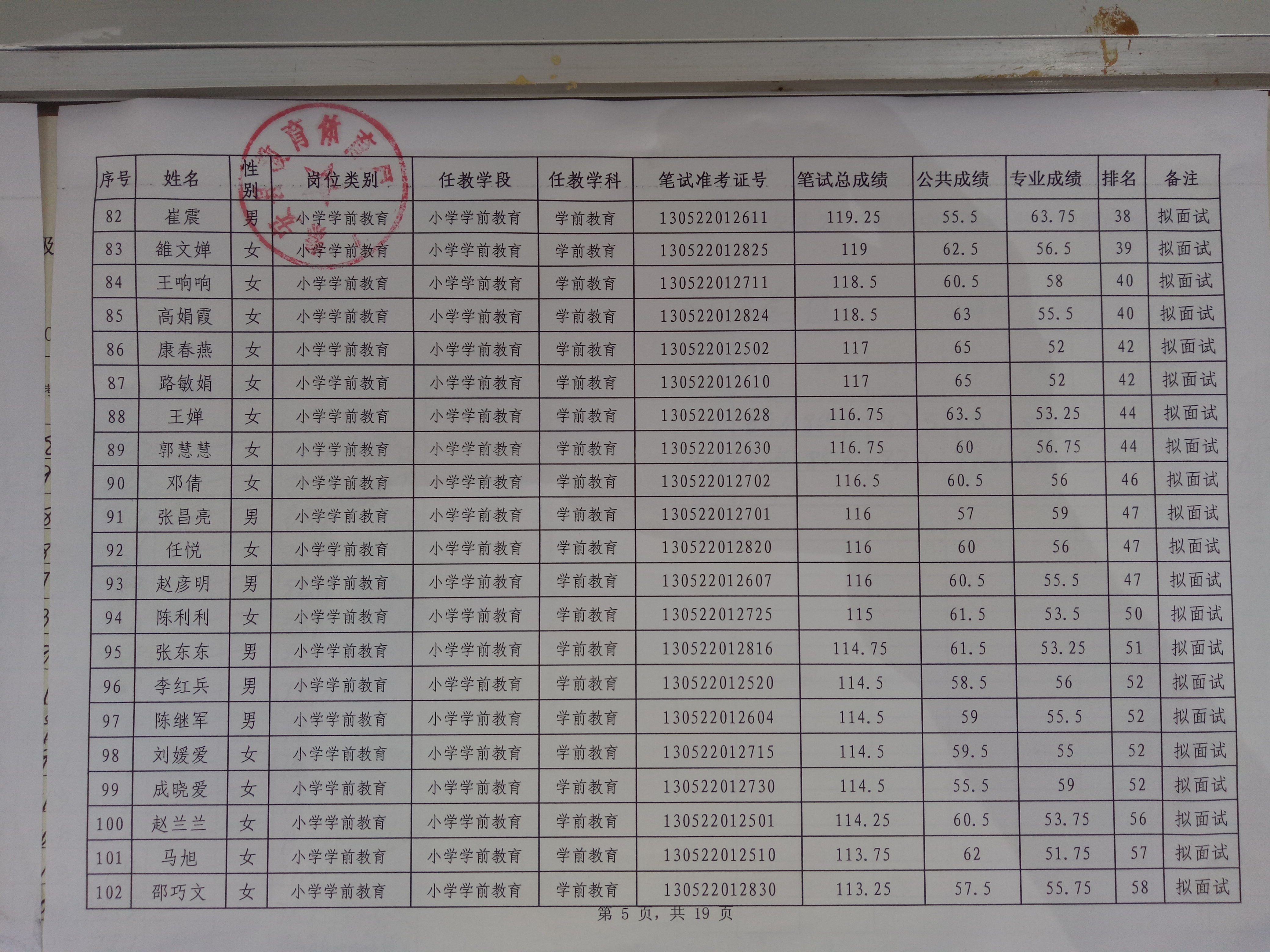 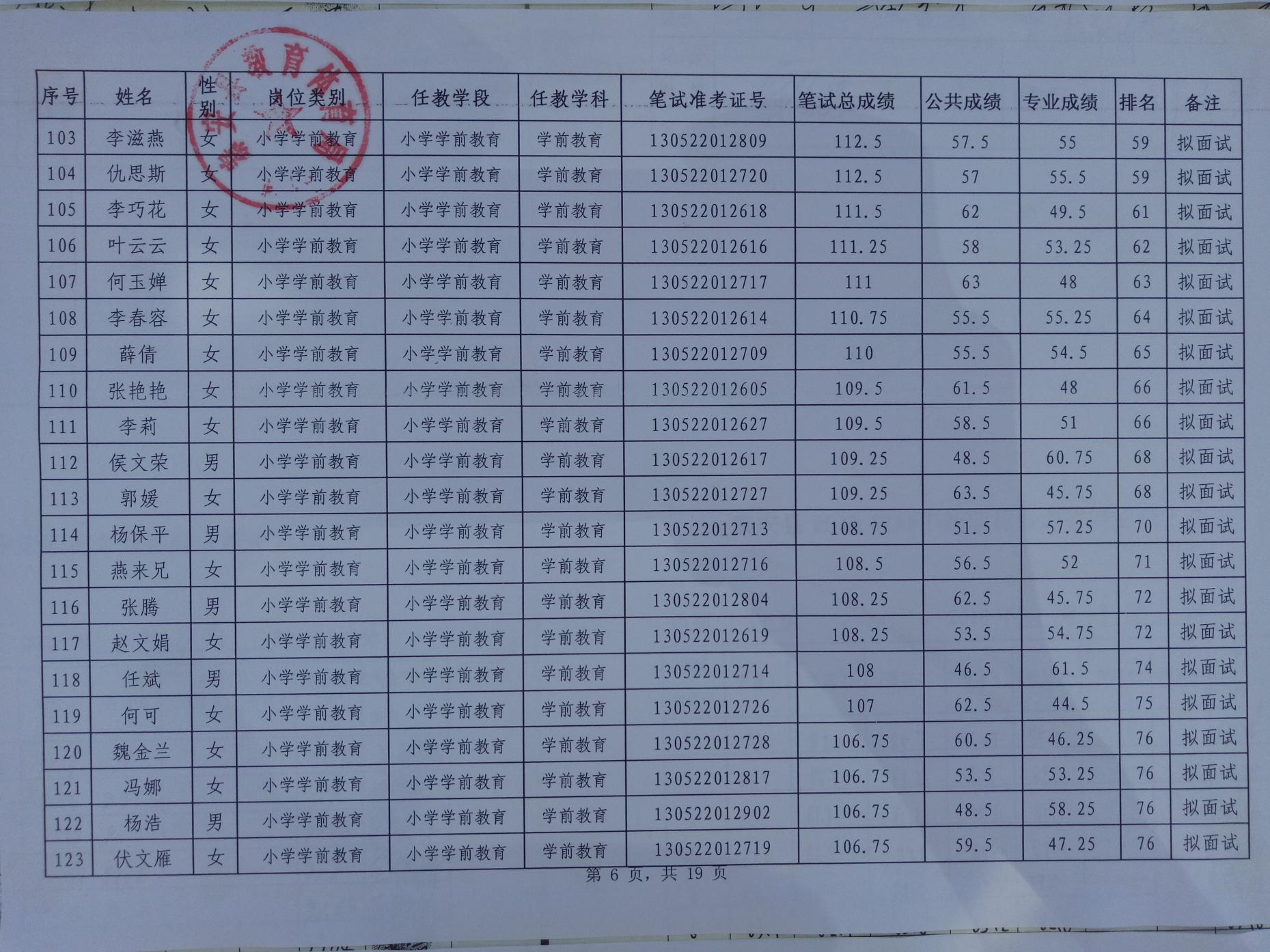 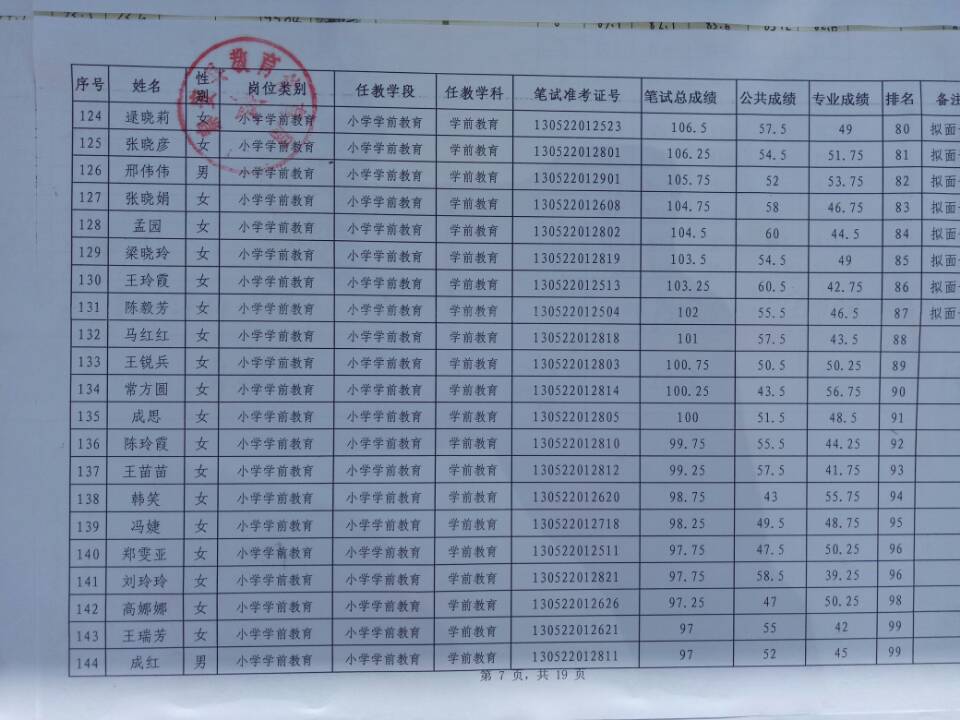 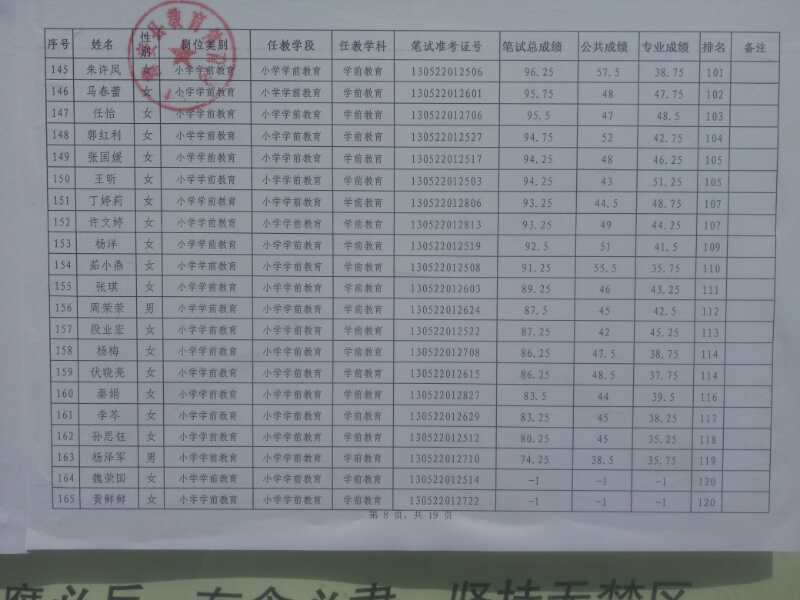 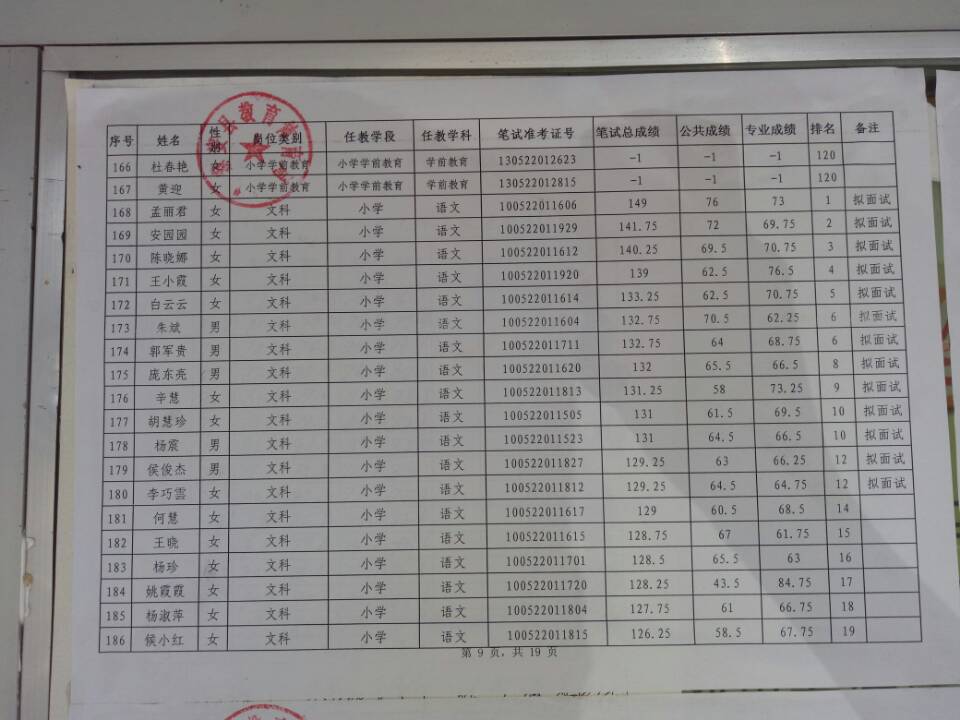 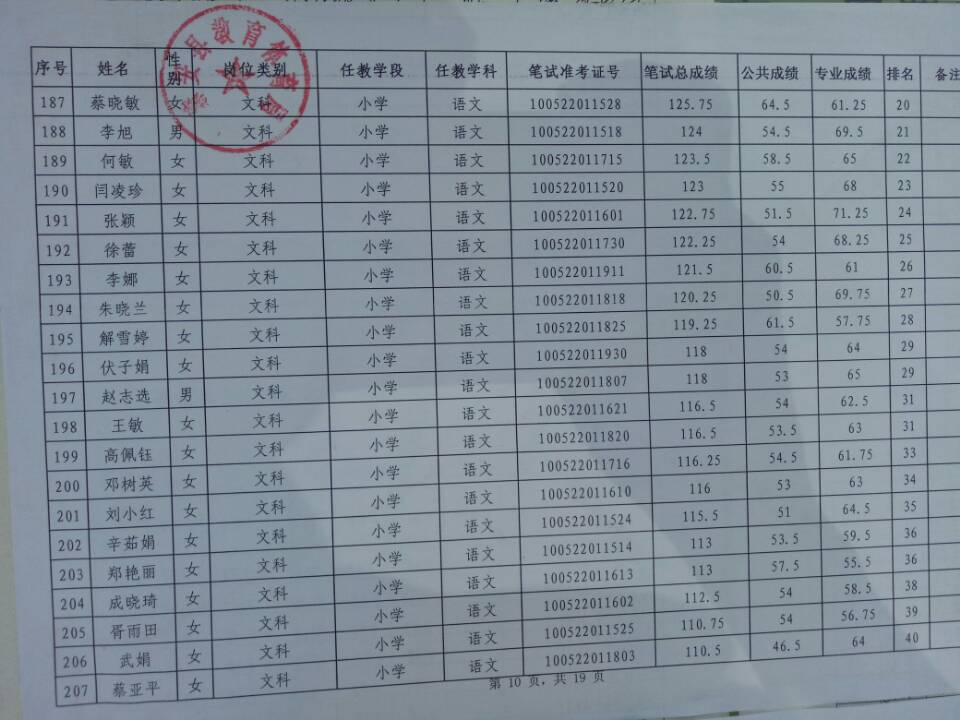 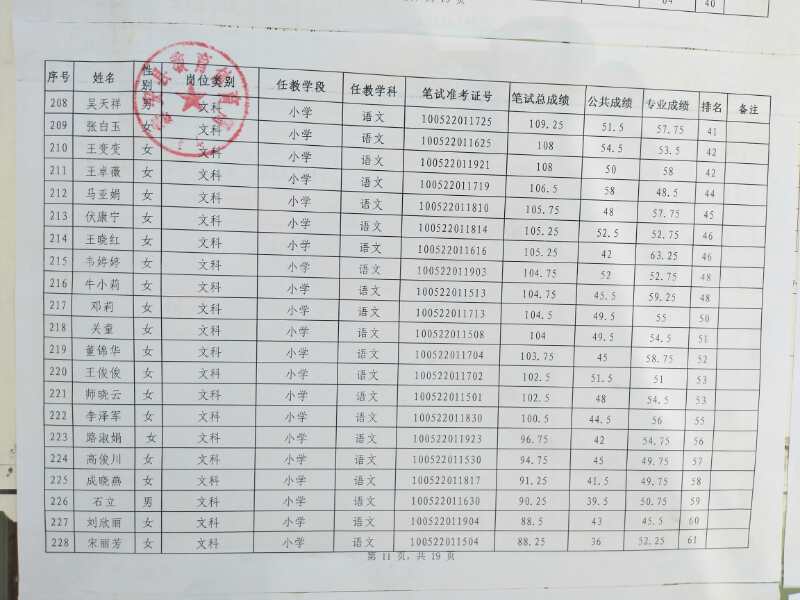 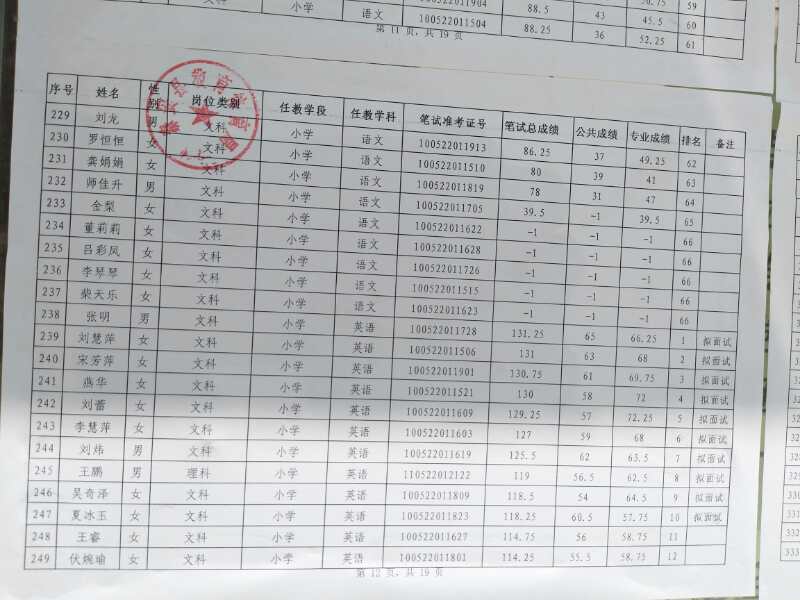 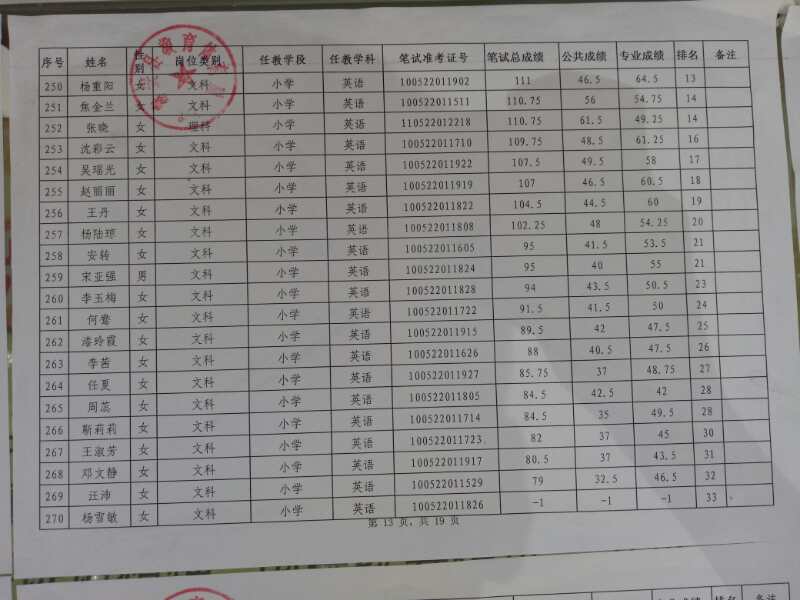 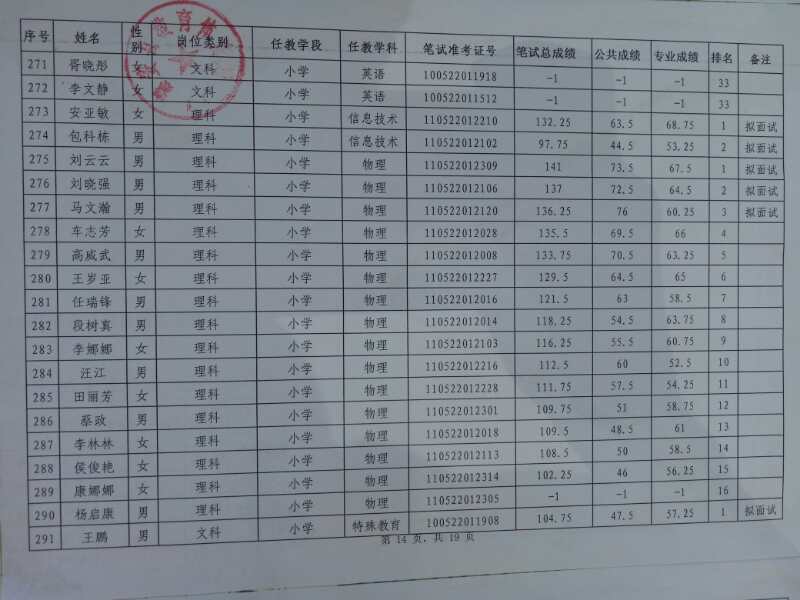 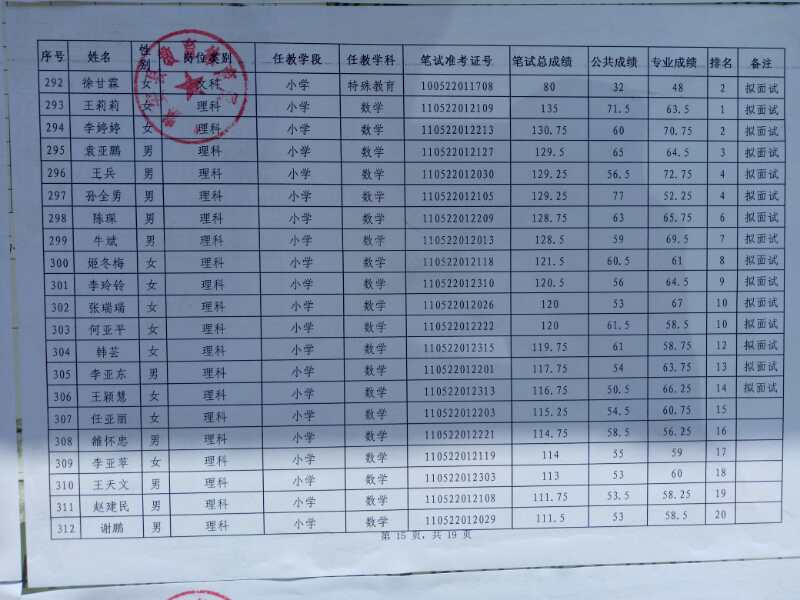 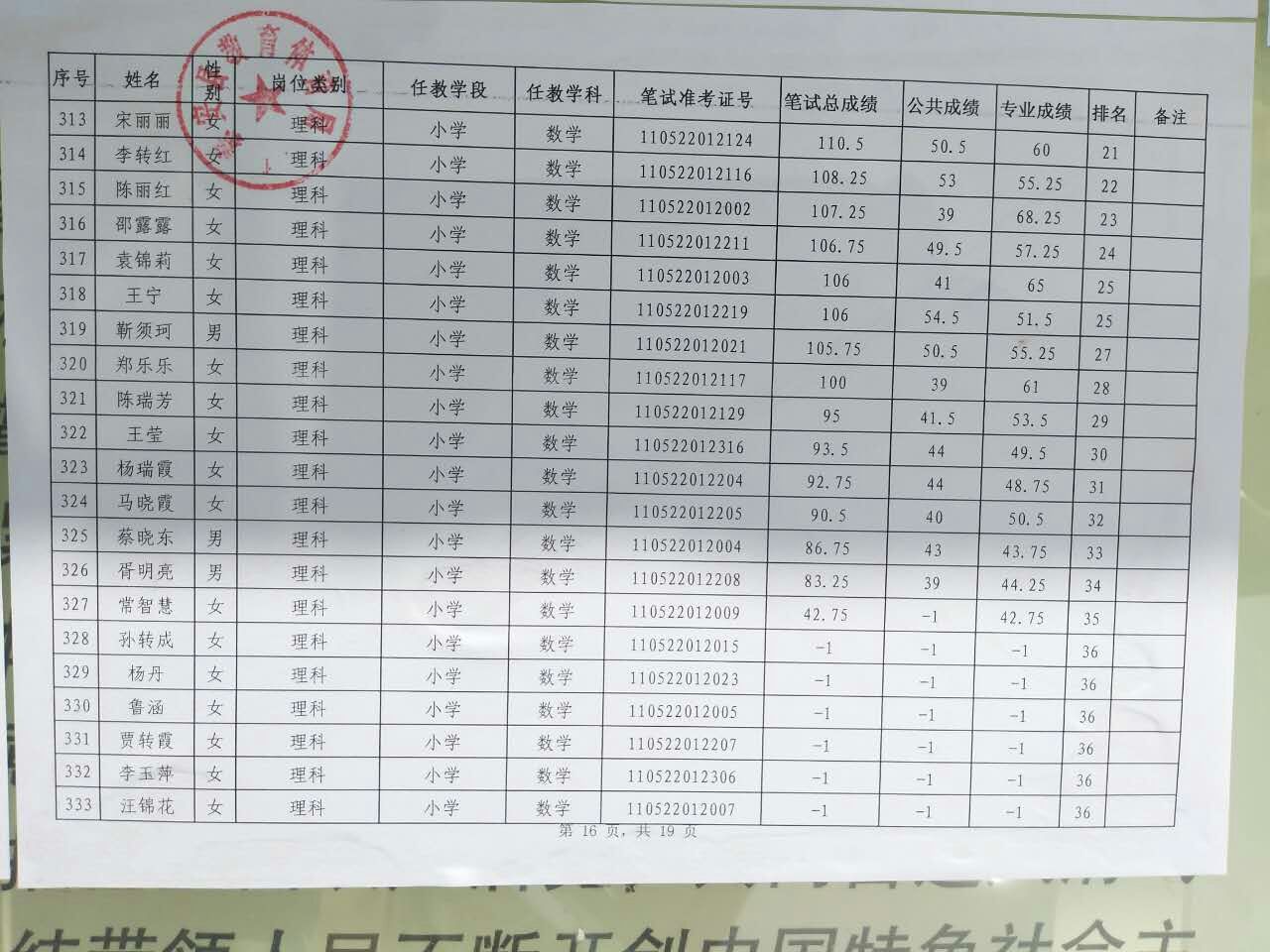 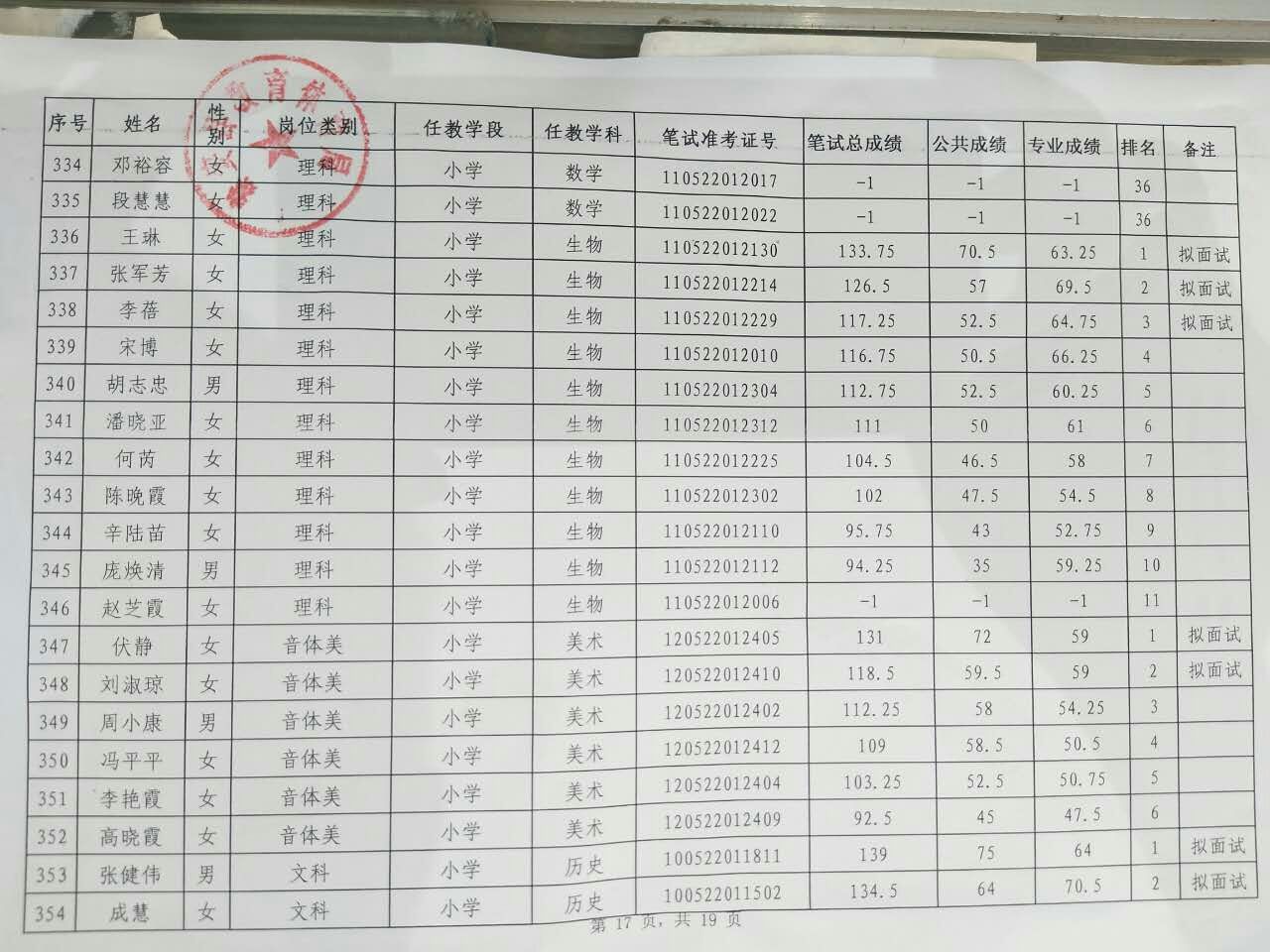 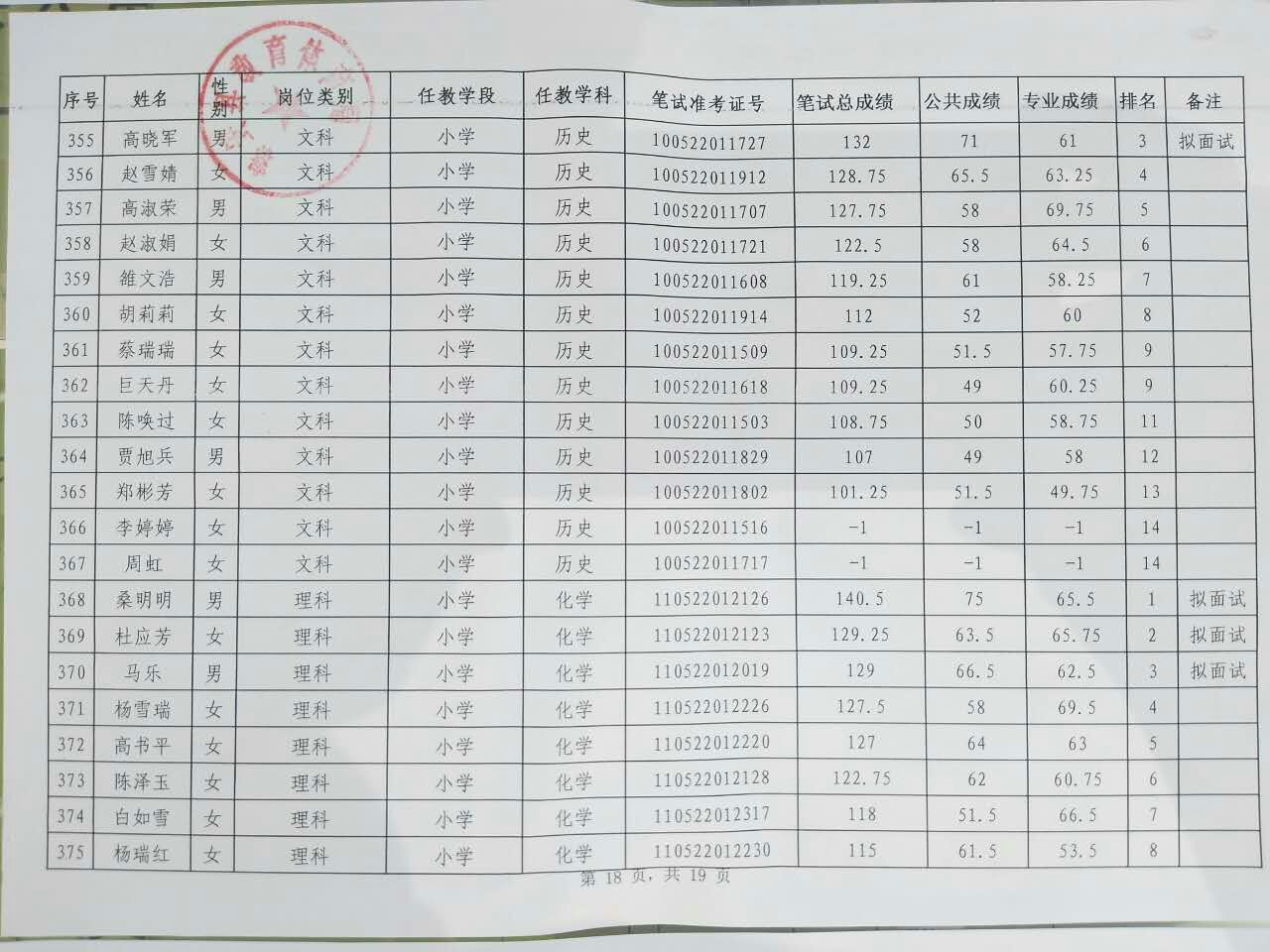 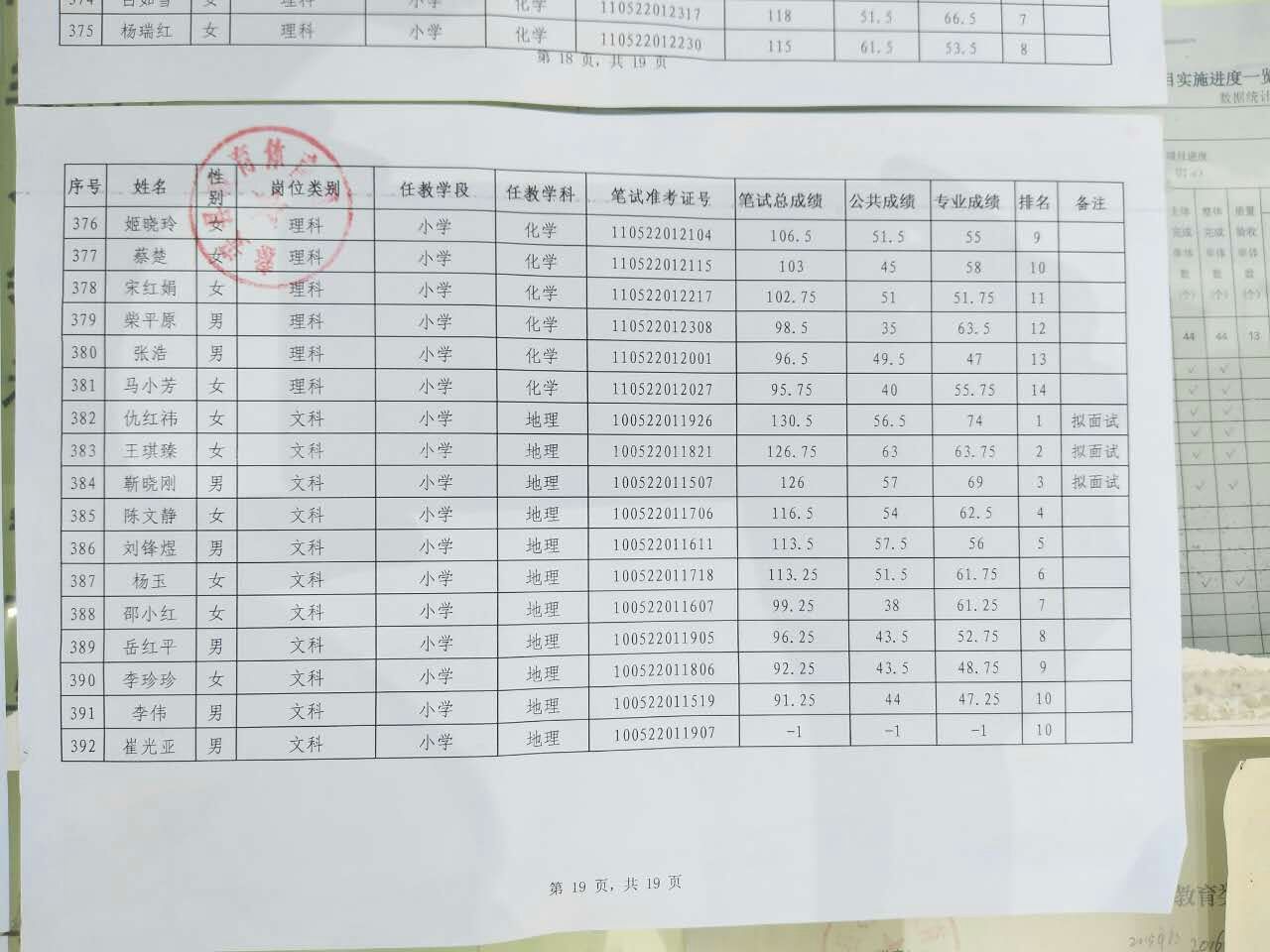 